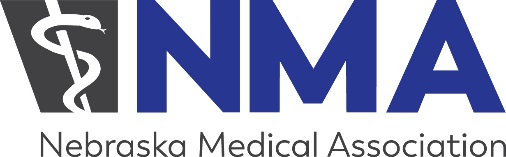 DEMOGRAPHIC INFORMATIONOrganizationOrganizationOrganizationOrganizationOrganizationOrganization Name:      Organization Name:      Organization Name:      Organization Name:      Organization Name:      Address:      Address:      Address:      Address:      Address:      Phone Number:      Phone Number:      Fax Number:      Fax Number:      Fax Number:      Type of Organization (Please indicate what classification most accurately describes your organization):Type of Organization (Please indicate what classification most accurately describes your organization):Type of Organization (Please indicate what classification most accurately describes your organization):Type of Organization (Please indicate what classification most accurately describes your organization):Type of Organization (Please indicate what classification most accurately describes your organization):Communications CompanyCommunications CompanyNot For Profit Foundation (501c3)Consortium/AllianceConsortium/AlliancePhysician Member Org., Non-SpecialtyEducation Company, Other Education Company, Other Physician Member Org., Specialty BasedEducation Company, Physician Owned/OperatedEducation Company, Physician Owned/OperatedPublishing CompanyGovernment or MilitaryGovernment or MilitarySchool of MedicineHealth Care Delivery SystemHealth Care Delivery SystemVoluntary Health AssociationHospitalHospitalOther:      Insurance Company/Managed CareInsurance Company/Managed CareThe CME Program of the Organization (one check per line):The CME Program of the Organization (one check per line):The CME Program of the Organization (one check per line):The CME Program of the Organization (one check per line):The CME Program of the Organization (one check per line):does receive Commercial Supportdoes receive Commercial Supportdoes not receive Commercial Supportdoes participate in Joint Providershipdoes participate in Joint Providershipdoes not participate in Joint Providershipdoes produce Enduring Materialdoes produce Enduring Materialdoes not produce Enduring Materialdoes produce Journal-Based CMEdoes produce Journal-Based CMEdoes not produce Journal-Based CMEdoes produce Internet CMEdoes produce Internet CMEdoes not produce Internet CMEChief Executive OfficerChief Executive OfficerName:      Name:      Title:      Title:      Address:      Address:      Phone Number:      Fax Number:      E-Mail:      E-Mail:      Individual Responsible for CME Unit and for the Material Contained within this ApplicationIndividual Responsible for CME Unit and for the Material Contained within this ApplicationName:      Name:      Signature:Signature:Date:      Date:      Title:      Title:      Address:      Address:      Phone Number:      Fax Number:      E-Mail:      E-Mail:      Contact Person for Application/SurveyContact Person for Application/SurveyCheck here  if the contact person is the same as individual responsible for CME unit.Check here  if the contact person is the same as individual responsible for CME unit.Name:      Name:      Title:      Title:      Address:      Address:      Phone Number:      Fax Number:      E-Mail:      E-Mail:      